АДМИНИСТРАЦИЯ ПРИМОРСКОГО КРАЯПОСТАНОВЛЕНИЕот 3 сентября 2014 г. N 352-паО СОВЕТЕ ПО МЕЖНАЦИОНАЛЬНЫМ ОТНОШЕНИЯМВ целях реализации Федерального закона от 21 декабря 2021 года N 414-ФЗ "Об общих принципах организации публичной власти в субъектах Российской Федерации", на основании Устава Приморского края Администрация Приморского края постановляет:(в ред. Постановления Правительства Приморского края от 25.05.2023 N 349-пп)1. Создать Совет по межнациональным отношениям.(в ред. Постановления Правительства Приморского края от 22.01.2020 N 36-пп)2. Утвердить прилагаемые:Положение о Совете по межнациональным отношениям;(в ред. Постановления Правительства Приморского края от 22.01.2020 N 36-пп)состав Совета по межнациональным отношениям (по должностям).(в ред. Постановления Правительства Приморского края от 22.01.2020 N 36-пп)3. Департаменту информационной политики Приморского края обеспечить официальное опубликование настоящего постановления.Врио Губернатора края -Главы АдминистрацииПриморского краяВ.В.МИКЛУШЕВСКИЙУтвержденопостановлениемАдминистрацииПриморского краяот 03.09.2014 N 352-паПОЛОЖЕНИЕО СОВЕТЕ ПО МЕЖНАЦИОНАЛЬНЫМ ОТНОШЕНИЯМ1. Совет по межнациональным отношениям при Правительстве Приморского края (далее - Совет) является совещательным и консультативным органом, созданным в целях обеспечения взаимодействия территориальных органов федеральных органов исполнительной власти, органов государственной власти Приморского края, органов местного самоуправления, общественных объединений, научных и других организаций при рассмотрении вопросов, связанных с реализацией государственной национальной политики на территории Приморского края.(в ред. Постановления Правительства Приморского края от 22.01.2020 N 36-пп)2. Совет в своей деятельности руководствуется Конституцией Российской Федерации, федеральными конституционными законами, федеральными законами, нормативными правовыми актами Президента Российской Федерации и Правительства Российской Федерации, законами Приморского края и иными нормативными правовыми актами Приморского края, а также настоящим Положением.(п. 2 в ред. Постановления Правительства Приморского края от 25.05.2023 N 349-пп)3. Положение о Совете и его состав утверждаются постановлением Правительства Приморского края.(в ред. Постановления Правительства Приморского края от 22.01.2020 N 36-пп)4. Основными задачами Совета являются:а) выработка целей и задач реализации государственной национальной политики, определение механизмов, форм ее реализации на территории Приморского края;б) обеспечение взаимодействия территориальных органов федеральных органов исполнительной власти, органов государственной власти Приморского края, органов местного самоуправления, общественных объединений, научных и других организаций по вопросам межнациональных отношений;в) обсуждение практики реализации государственной национальной политики на территории Приморского края;г) подготовка предложений Губернатору Приморского края по совершенствованию реализации государственной национальной политики на территории Приморского края;д) формирование механизмов предупреждения и профилактики межнациональных конфликтов.5. Совет в пределах своей компетенции имеет право:а) запрашивать в установленном действующим законодательством порядке необходимые материалы от территориальных органов федеральных органов исполнительной власти, органов государственной власти Приморского края, органов местного самоуправления, общественных объединений, научных и других организаций;б) приглашать на заседания Совета представителей территориальных органов федеральных органов исполнительной власти, органов государственной власти Приморского края, органов местного самоуправления, общественных объединений, научных, других организаций и иных лиц;в) направлять членов Совета для участия в мероприятиях по вопросам межнациональных отношений, проводимых территориальными органами федеральных органов исполнительной власти, органами государственной власти Приморского края, органами местного самоуправления, общественными объединениями, научными и другими организациями;г) рассматривать предложения, вырабатывать рекомендации по вопросам реализации государственной национальной политики на территории Приморского края и направлять их в территориальные органы федеральных органов исполнительной власти, органы государственной власти Приморского края, органы местного самоуправления, общественные объединения, научные и иные организации.6. Совет формируется в составе председателя Совета, двух заместителей председателя Совета, ответственного секретаря и иных членов Совета. Члены Совета принимают участие в его работе на общественных началах.(п. 6 в ред. Постановления Правительства Приморского края от 22.01.2020 N 36-пп)7. Совет в соответствии с возложенными на него задачами может создавать из числа своих членов, а также из числа привлеченных к его работе специалистов, не входящих в состав Совета, постоянные и временные комиссии (рабочие группы).Руководители комиссий (рабочих групп) и их состав определяются на заседании Совета.8. Заседания Совета проводятся не реже двух раз в год. В случае необходимости могут проводиться внеочередные заседания Совета.Заседания Совета проводит председатель Совета, а в случае его отсутствия - один из его заместителей.Заседания Совета проводятся в очной или заочной форме. Решение о проведении заседания Совета в заочной форме принимает председатель Совета.(абзац введен Постановлением Правительства Приморского края от 05.06.2020 N 508-пп)В случае проведения заседания в заочной форме уведомление о дате и времени проведения заседания Совета, повестка заседания Совета, копии материалов, бюллетень для заочного голосования направляются ответственным секретарем членам Совета не позднее, чем за три рабочих дня до проведения такого заседания.(абзац введен Постановлением Правительства Приморского края от 05.06.2020 N 508-пп)(п. 8 в ред. Постановления Правительства Приморского края от 22.01.2020 N 36-пп)9. Заседание Совета считается правомочным:в случае проведения очного заседания - при наличии более половины от общего числа членов Совета;в случае проведения заочного заседания - при поступлении заполненных бюллетеней для заочного голосования в количестве более половины от общего числа членов Совета.Решения Совета принимаются простым большинством голосов. При равенстве голосов голос председателя Совета является решающим.(п. 9 в ред. Постановления Правительства Приморского края от 05.06.2020 N 508-пп)10. Решение Совета оформляется протоколом, который подписывается председательствующим на заседании.Для реализации решений Совета могут издаваться поручения Губернатора Приморского края.11. Совет осуществляет свою деятельность в соответствии с планами, согласованными на заседании Совета и подписанными председательствующим на этом заседании.12. Организационно-техническую работу по обеспечению деятельности Совета осуществляет департамент внутренней политики Приморского края.УтвержденпостановлениемАдминистрацииПриморского краяот 03.09.2014 N 352-паСОСТАВСОВЕТА ПО МЕЖНАЦИОНАЛЬНЫМ ОТНОШЕНИЯМ(по должностям)Губернатор Приморского края, председатель Совета;вице-губернатор Приморского края - заместитель Председателя Правительства Приморского края, заместитель председателя Совета;заведующий отделом этнографии, этнологии и антропологии федерального государственного бюджетного учреждения науки "Институт истории, археологии и этнографии народов Дальнего Востока Дальневосточного отделения Российской академии наук" (по согласованию), заместитель председателя Совета;заместитель директора - начальник отдела по взаимодействию с институтами гражданского общества департамента внутренней политики Приморского края, ответственный секретарь Совета;главный федеральный инспектор по Приморскому краю аппарата полномочного представителя Президента Российской Федерации в Дальневосточном федеральном округе (по согласованию);начальник Главного управления Министерства юстиции Российской Федерации по Приморскому краю (по согласованию);начальник Управления по вопросам миграции Управления Министерства внутренних дел Российской Федерации по Приморскому краю (по согласованию);председатель комитета по региональной политике, законности и международному сотрудничеству Законодательного Собрания Приморского края (по согласованию);заместитель Председателя Правительства Приморского края - министр образования Приморского края;заместитель Председателя Правительства Приморского края - министр культуры и архивного дела Приморского края;директор департамента внутренней политики Приморского края;директор департамента по делам молодежи Приморского края;директор департамента информационной политики Приморского края;председатель правления Ассоциации "Совет муниципальных образований Приморского края" (по согласованию);председатель Общественной палаты Приморского края (по согласованию);председатель Приморской региональной общественной организации "Ассамблея народов Приморского края" (по согласованию);председатель Ассоциации корейских организаций Приморского края (по согласованию);председатель комитета общественной организации татар и башкир Приморского края "Туган ил" ("Родина") (по согласованию);председатель региональной общественной организации "Приморский центр украинской культуры Анатолия Криля "Горлица" (по согласованию);председатель Приморской общественной региональной национально-культурной общественной организации "Белорусы Приморья" (по согласованию);председатель общественной организации "Чеченская община "Вайнах" (наш народ) города Находка" (по согласованию);председатель совета общественной организации "Национально-культурная автономия корейцев Приморского края" (по согласованию);председатель общественной организации Приморская азербайджанская диаспора "Достлуг" ("Дружба") (по согласованию);президент Союза коренных малочисленных народов Приморского края (по согласованию);председатель общественной организации узбеков и уроженцев Узбекистана "Адолат" ("Справедливость") в Приморском крае (по согласованию);председатель общественной организации "Еврейская национально-культурная автономия Приморского края" (по согласованию);председатель Приморской региональной общественной организации "Консультационный центр по вопросам миграции и межэтнических отношений" (по согласованию);председатель региональной общественной организации "Приморское краевое отделение Общероссийской общественной организации "Союз журналистов России" (по согласованию);редактор газеты "Утро Востока" (по согласованию).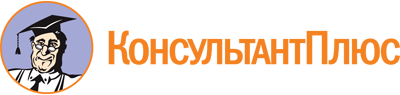 Постановление Администрации Приморского края от 03.09.2014 N 352-па
(ред. от 25.05.2023)
"О Совете по межнациональным отношениям"
(вместе с "Положением о Совете по межнациональным отношениям", "Составом Совета по межнациональным отношениям")Документ предоставлен КонсультантПлюс

www.consultant.ru

Дата сохранения: 21.06.2023
 Список изменяющих документов(в ред. Постановлений Администрации Приморского краяот 03.03.2017 N 56-па, от 25.04.2018 N 187-па,Постановлений Правительства Приморского краяот 22.01.2020 N 36-пп, от 05.06.2020 N 508-пп,от 26.03.2021 N 183-пп, от 25.05.2023 N 349-пп)Список изменяющих документов(в ред. Постановлений Правительства Приморского краяот 22.01.2020 N 36-пп, от 05.06.2020 N 508-пп,от 25.05.2023 N 349-пп)Список изменяющих документов(в ред. Постановления Правительства Приморского краяот 25.05.2023 N 349-пп)